В соответствии с Федеральным законом от 06.10.2003 № 131-ФЗ «Об общих принципах организации местного самоуправления в Российской Федерации», ч.3 ст. 21 Федерального закона от 10.12.1995 № 196-ФЗ «О безопасности дорожного движения», руководствуясь Уставом муниципального образования Благовещенский поссовет Благовещенского района Алтайского краяП О С Т А Н О В Л Я Ю:           1. Утвердить прилагаемое Положение о порядке информирования населения об установке дорожного знака или нанесения разметки на автомобильных дорогах местного значения, расположенных в границах муниципального образования Благовещенский поссовет Благовещенского района Алтайского края.2. Постановление Администрации Благовещенского поссовета Благовещенского района Алтайского края от 08.04.2021 года № 77 «Об установлении способов информирования граждан о введении запретов и (или) изменения схемы организации дорожного движения на автомобильных дорогах, находящихся в ведении муниципального образования Благовещенский поссовет Благовещенского района Алтайского края, а также о причинах принятия такого решения» признать утратившим силу.            3. Обнародовать настоящее постановление в установленном законом порядке. 4. Контроль за исполнением настоящего постановления возложить на заместителя главы по благоустройству Администрации Благовещенского поссовета (Р. Р. Киреев).Глава АдминистрацииБлаговещенского поссовета                                                           Н. Н. КнязеваИост Ю. А.УтвержденопостановлениемАдминистрации Благовещенского поссоветаот 09.06.2023 г. № 222ПОЛОЖЕНИЕО ПОРЯДКЕ ИНФОРМИРОВАНИЯ НАСЕЛЕНИЯ ОБ УСТАНОВКЕ ДОРОЖНОГОЗНАКА ИЛИ НАНЕСЕНИЯ РАЗМЕТКИ НА АВТОМОБИЛЬНЫХ ДОРОГАХМЕСТНОГО ЗНАЧЕНИЯ, РАСПОЛОЖЕННЫХ В ГРАНИЦАХ МУНИЦИПАЛЬНОГО ОБРАЗОВАНИЯ БЛАГОВЕЩЕНСКИЙ ПОССОВЕТ БЛАГОВЕЩЕНСКОГО РАЙОНА АЛТАЙСКОГО КРАЯ1. Порядок информирования населения об установке дорожных знаков или нанесения разметки на автомобильных дорогах местного значения, расположенных в границах муниципального образования Благовещенский поссовет Благовещенского района Алтайского края, запрещающих въезд всех транспортных средств в данном направлении, остановку или стоянку транспортных средств, либо обозначающих дорогу или проезжую часть с односторонним движением, либо выезд на такую дорогу или проезжую часть, разработан в целях обеспечения безопасности дорожного движения на указанных дорогах на основании Федерального закона от 06.10.2003 № 131-ФЗ «Об общих принципах организации местного самоуправления в Российской Федерации», а также Федерального закона от 10.12.1995 № 196-ФЗ «О безопасности дорожного движения».2. Задачами настоящего Порядка являются: охрана жизни, здоровья и имущества граждан, участников дорожного движения, защита их прав и законных интересов, а также защита интересов общества путем предупреждения дорожно-транспортных происшествий, снижения тяжести их последствий на автомобильных дорогах местного значения, расположенных в границах муниципального образования Благовещенский поссовет Благовещенского района Алтайского края. 3. Не позднее чем за двадцать календарных дней до установки дорожных знаков (утвержденных постановлением Правительства РФ от 23.10.1993 № 1090 «О Правилах дорожного движения») или нанесения разметки (выполняющей функции этих знаков), запрещающих въезд всех транспортных средств в данном направлении (знак 3.1), остановку или стоянку транспортных средств (знаки: 3.27, 3.28, 3.29, 3.30) либо обозначающих дорогу или проезжую часть с односторонним движением либо выезд на такую дорогу или проезжую часть (знаки: 5.5, 5.7.1, 5.7.2), граждане информируются о введении соответствующего запрета и (или) изменении схемы организации дорожного движения, а также о причинах принятия такого решения на автомобильных дорогах местного значения, расположенных в границах муниципального образования Благовещенский поссовет Благовещенского района Алтайского края. 4. Информирование осуществляется в установленные п. 3 настоящего Порядка сроки посредством: размещения информации на официальном сайте муниципального образования Благовещенский поссовет Благовещенского района Алтайского края в сети Интернет; размещения информации на информационных табло (стендах), размещенных в общедоступных местах вблизи от места установки соответствующих дорожных знаков или нанесения разметки, опубликования информации в средствах массовой информации и (или) информационном бюллетене органа местного самоуправления.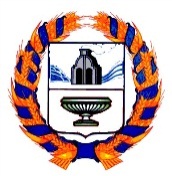 АДМИНИСТРАЦИЯ БЛАГОВЕЩЕНСКОГО ПОССОВЕТАБЛАГОВЕЩЕНСКОГО РАЙОНА АЛТАЙСКОГО КРАЯАДМИНИСТРАЦИЯ БЛАГОВЕЩЕНСКОГО ПОССОВЕТАБЛАГОВЕЩЕНСКОГО РАЙОНА АЛТАЙСКОГО КРАЯ                                     П О С Т А Н О В Л Е Н И Е                                     П О С Т А Н О В Л Е Н И Е09.06.2023                                                    № 222                                              р. п. Благовещенка                                              р. п. Благовещенка